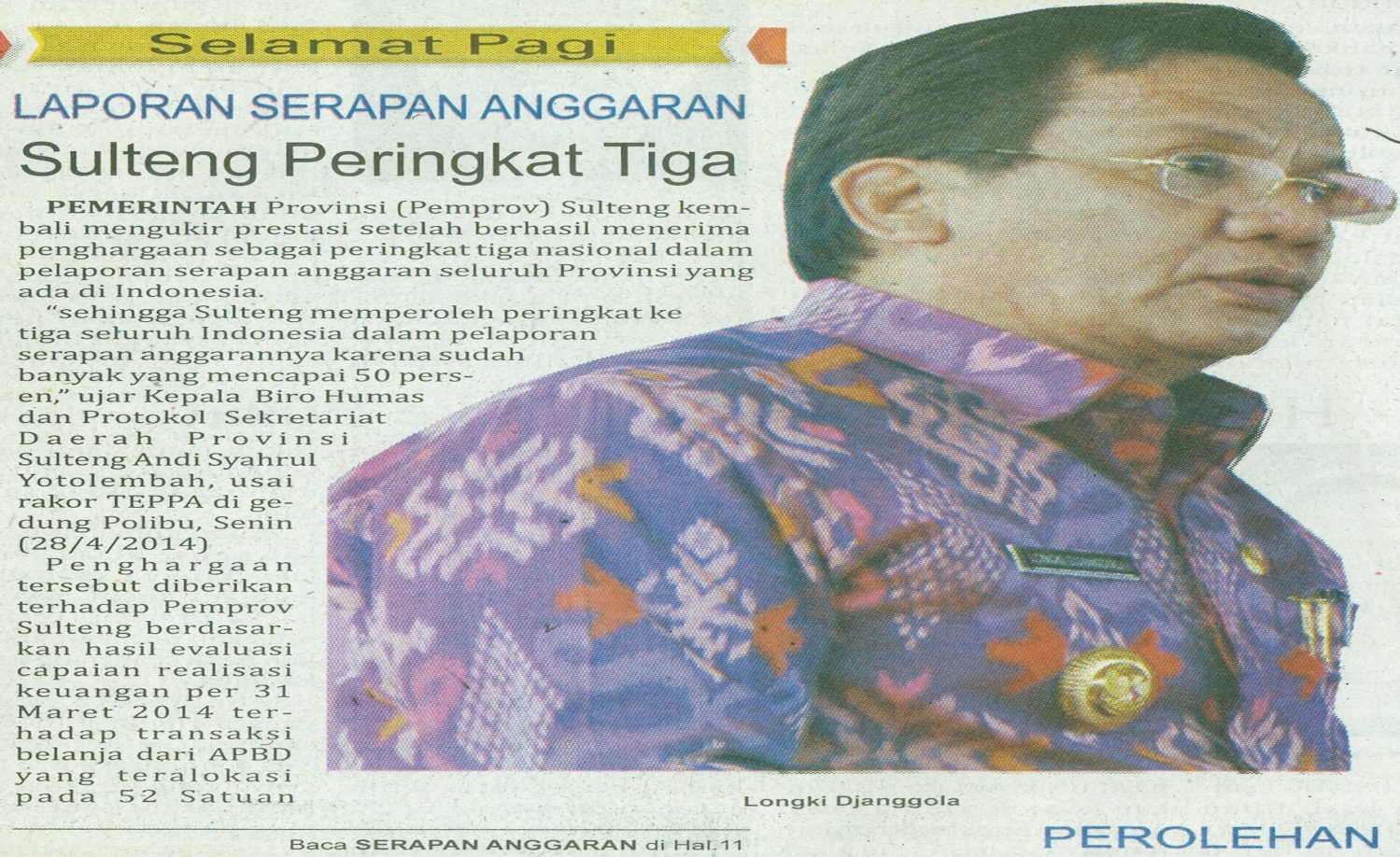 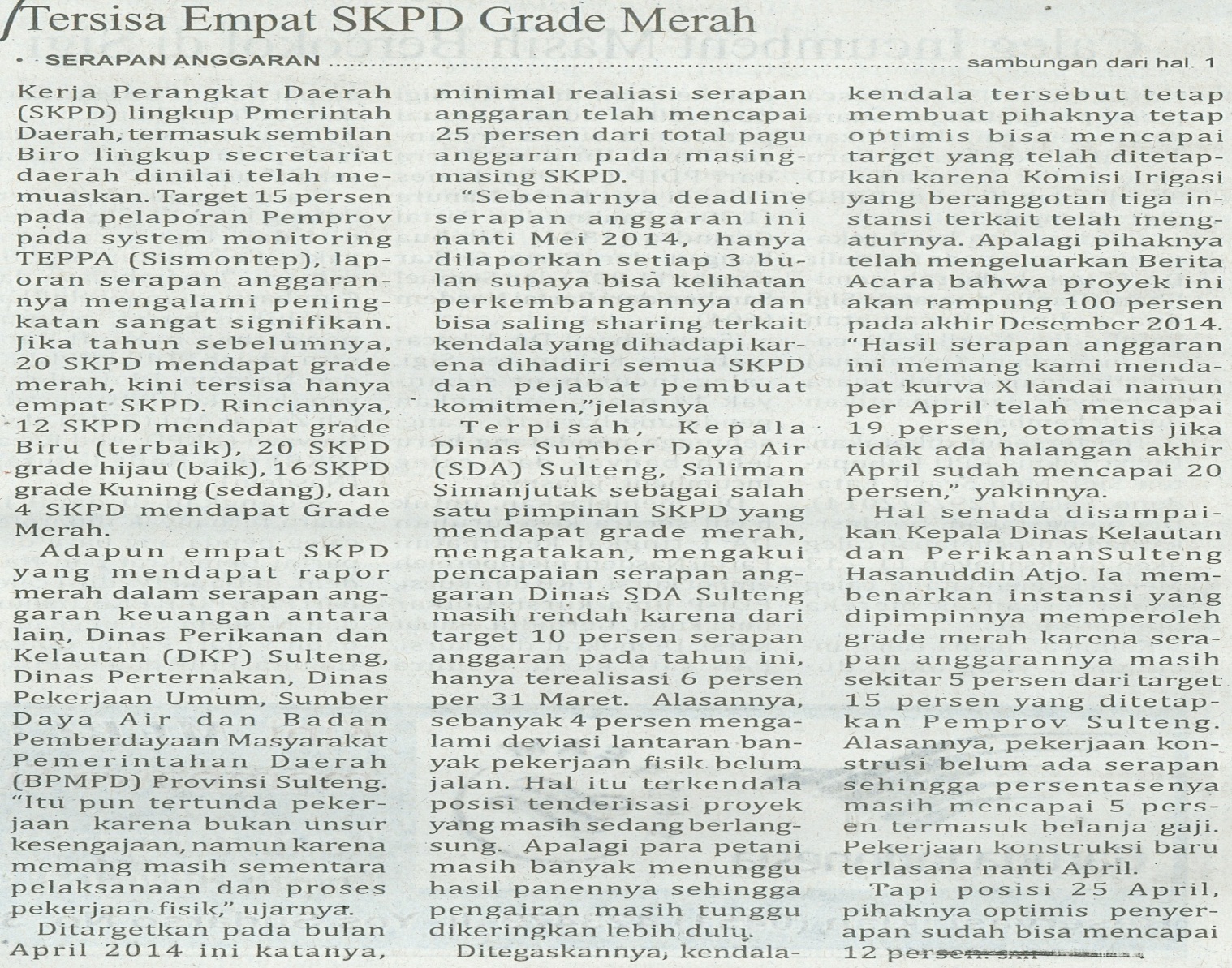 Harian    	:MercusuarKasubaudSulteng IHari, tanggal:Rabu, 30 April 2014KasubaudSulteng IKeterangan:Halaman 01, Kolom 01-02; Halaman 11 Kolom 20-22 KasubaudSulteng IEntitas:Provinsi KasubaudSulteng I